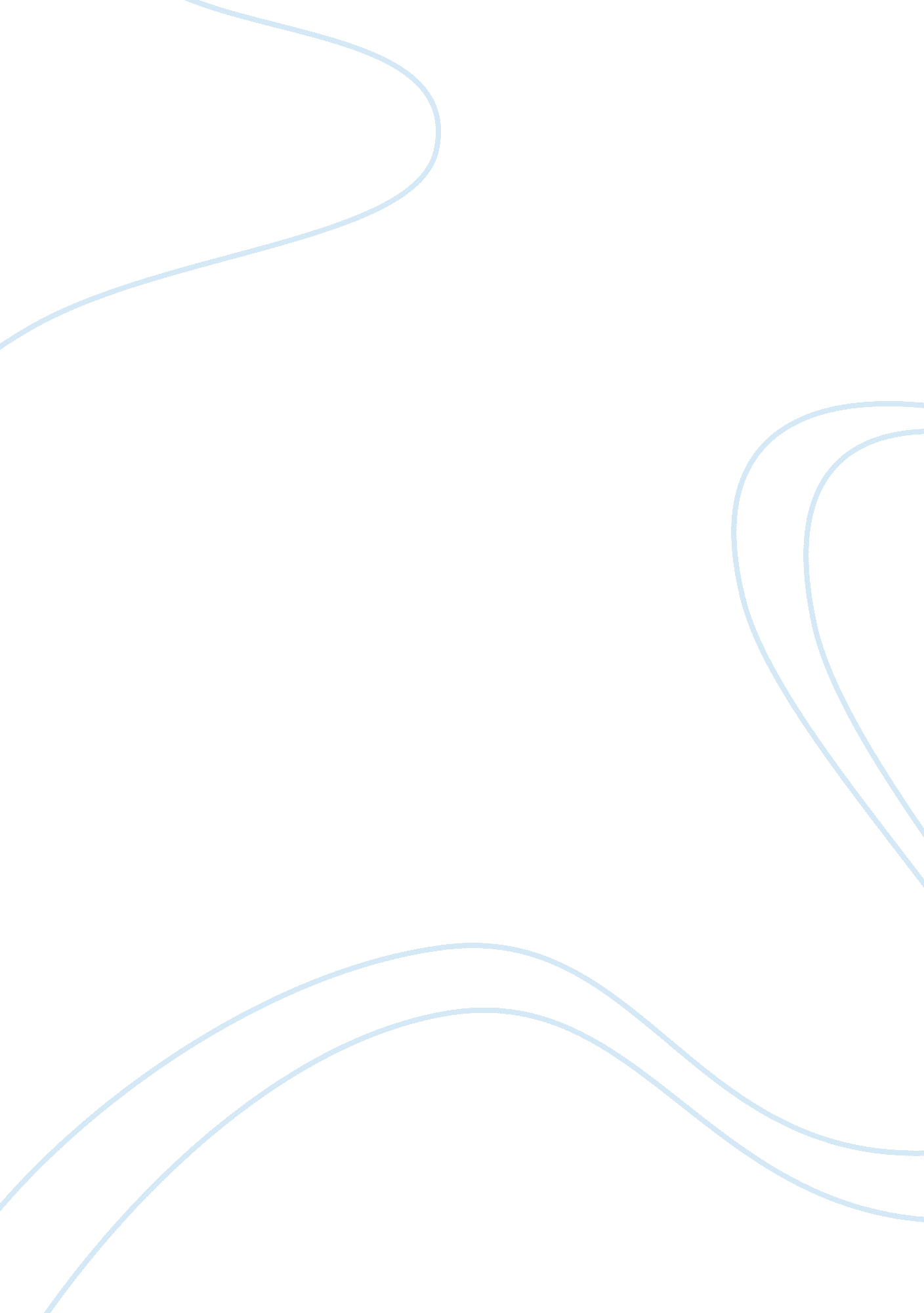 Compulsory educationEducation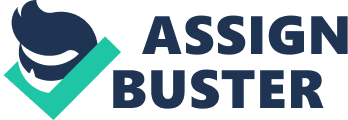 “ Thank you God for whom we all are equal so here I stand one girl among many , I speak not for myself , but all the boys and girls that fought for their rights to get their right toequalityof opportunity to get aneducation” said Malala Yousafzai. Malala is a young girl who fought for her education, her future and her right in Pakistan to be able to learn and get free compulsory education. Compulsory education should be mandatory for everygirl and boybecause everyone deserve to have a great education, nobody can get a good job without having a great education. To begin with, free compulsory education should be mandatory for every boys and girls because everyone deserve to have a great education. Children can make a huge difference by picking up a pen and paper to make the world know that we are ready to learn. Education can entitle children to make better learningenvironment. Also, education will help children go to college and accomplish a goal in their life to seek for new idea each and every day. For example, Malala Yousafzai made a difference in her country Pakistan by standing among many other children and speak her rights about having education in her life. Malala wanted compulsory education and equal right for all girls and boy. Malala has been in many difficulties situation like getting shot in on her left side of her forehead and losing two of her friends, but that night she did not know what was coming for her, they thought that the bullets would silence them. But it failed, and the terrorists thought that they would change but nothing change that night except strength, power and courage to stand up to her hopes anddreams. Now since she recovering she protesting about have the illegal right to have free compulsory education for every boy and girl because we are all equal and we need a future ahead of us. This story proves that compulsory education should be mandatory for every boys and girl and have the right to learn. Nobody wants to have no goal in their life, so compulsory education should be mandatory for every girls and boys. Additionally, free compulsory education should be mandatory for every girls and boys because nobody want to be that person without getting a good job and no type of education in their future to move on and to be a succesful person. No one wants to be that person without going to college and preparing to be something with no future ahead of them and no goal, the greatest miracle of your success in life will not be that you finished, it will be that you had the courage to begin getting fee compulsory education and learn new thing. Nowadays, everyone knows how important education is. The obvious evidence is the decreasing rate of illiteracy, almost children wants a future in they life. Education can decide the future of any country in the world. So, governments throughout the world should make education compulsory for all children, everyone have an equal opportunity to receive free compulsory education. For example, Malala Yousafzai made a different because education is allowed for all women and for all ages in Saudi Arabia and every child is required to receive an education. Women and men are educated separately, but they have the same opportunities and equal access to education. It used to be that women could just be teachers, but now the government has opened a lot of opportunities: accountant, doctor, nurse, and more. In the last five years, there have been a lot of changes. There is even a special university to prepare women for better jobs. It will have a positive impact because Malala asked for something that she should have. She asked for an education for the women in her country and she has a right to that. Malala did the right thing and she kept on going and kept fighting for her right to have free compulsory education. This story proves why compulsory education should be mandatory for every girls and boys. Education should be made for everyone because we are all equal and education should be require for everyone so children would not fail in life. 